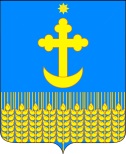 РАСПОРЯЖЕНИЕАДМИНИСТРАЦИИ УСПЕНСКОГО СЕЛЬСКОГО ПОСЕЛЕНИЯБЕЛОГЛИНСКОГО РАЙОНАот 11.04.2020						                                             № 58-рст-ца УспенскаяО внесении изменений в распоряжение администрации Успенского сельского поселения Белоглинского района от 16.03.2020 № 40-р «О введении режима функционирования «Повышенная готовность» и мерах по предотвращению распространения новой коронавирусной инфекции (2019-nCoV)	В соответствии с Федеральным законом от 30 марта 1999 г. № 52-ФЗ «О санитарно-эпидемиологическом благополучии населения», постановлением Главного государственного санитарного врача Российской Федерации от 3 апреля 2020 г. № 10, постановлением главного государственного санитарного врача по Краснодарскому краю от 6 апреля 2020 г. № 9, постановлением главы администрации (губернатора) Краснодарского края от 6 апреля 2020 г. № 198 «О внесении изменений в постановление главы администрации (губернатора) Краснодарского края от 13 марта 2020 г. № 129 «О введении режима повышенной готовности на территории Краснодарского края и мерах по предотвращению распространения новой коронавирусной инфекции (COVID-2019)», в целях предотвращения угрозы распространения	на территории Успенского сельского поселения Белоглинского района новой коронавирусной инфекции (COVID-2019):	1. Внести в распоряжение администрации Успенского сельского поселения Белоглинского района от 16.03.2020 № 40-р «О введении режима функционирования «Повышенная готовность» и мерах по предотвращению распространения новой коронавирусной инфекции (2019-nCoV):2. Дополнить распоряжение администрации Успенского сельского поселения Белоглинского района от 16.03.2020 № 40-р «О введении режима функционирования «Повышенная готовность» и мерах по предотвращению распространения новой коронавирусной инфекции (COVID-2019) следующими пунктами следующего содержания:«1) запрет лицам, проживающим (находящимся) на территории Успенского сельского поселения Белоглинского района, перемещаться по территории нескольких муниципальных районов, городских округов Краснодарского края, за исключением случаев, связанных с целью:обращения за экстренной (неотложной) медицинской помощью и иных случаях прямой угрозы жизни и здоровью;следования при наличии соответствующего пропуска красного цвета к месту (от места) осуществления деятельности (в том числе работы), которая допустима в соответствии с Указом Президента Российской Федерации от 2 апреля 2020 года № 239 «О мерах по обеспечению санитарно-эпидемиологического благополучия населения на территории Российской Федерации в связи с распространением новой коронавирусной инфекции (COVID-2019)» (далее - Указ № 239), предусмотрена министерством экономики Краснодарского края в соответствии с подпунктом «ж» пункта 4 Указа № 239, не приостановлена постановлением главы администрации (губернатора) Краснодарского края от 13 марта 2020 г. № 129 «О введении режима повышенной готовности на территории Краснодарского края и мерах по предотвращению распространения новой коронавирусной инфекции (COVID-2019)» (далее - постановление № 129) и распоряжением администрации муниципального образования Белоглинский район от 14 марта 2020 года           № 128-р  “О введении для органов управления и сил муниципального звена ТП РСЧС муниципального образования Белоглинский район режима функционирования «Повышенная готовность»  и мерах по предотвращению распространения новой коронавирусной инфекции (COVID-2019)” (далее - распоряжение 128-р);осуществления при наличии соответствующего пропуска красного цвета деятельности (в том числе оказание транспортных услуг и услуг доставки), которая связана с передвижением по территории нескольких муниципальных районов, городских округов Краснодарского края, допустима в соответствии с Указом № 239, предусмотрена министерством экономики Краснодарского края в соответствии с подпунктом "ж" пункта 4 Указа № 239, не приостановлена постановлением № 129, распоряжением 128-р ;следования при наличии соответствующего пропуска красного цвета для ухода за недееспособными, ограниченно дееспособными лицами или лицами, нуждающимися в постоянном постороннем уходе, находящимися на иждивении, доставки продуктов питания и товаров первой необходимости гражданам в возрасте старше 65 лет, а также гражданам, имеющим заболевания эндокринной системы (инсулинозависимый сахарный диабет), органов дыхания, системы кровообращения, мочеполовой системы (хронические болезни почек 3-5 стадии), трансплантированные органы и ткани, злокачественные новообразования любой локализации;следования в суд, а также в уполномоченный на рассмотрение дел об административных правонарушениях государственный орган или к уполномоченному на рассмотрение дел об административных правонарушениях должностному лицу (и обратно к месту проживания или пребывания) в связи с необходимостью явки по вызовам (извещениям) суда, указанного органа (должностного лица) по находящемуся в их производстве делу;в иных исключительных и неотложных случаях, определенных решениями оперативного штаба по предупреждению завоза и распространения коронавирусной инфекции (COVID-2019) на территории Краснодарского края);»;	4. Контроль над выполнением настоящего распоряжения оставляю за собой. 5.Распоряжение вступает в силу со дня его подписания.Глава Успенского сельского поселенияБелоглинского районаЮ.А. Щербакова